Краевое государственное бюджетное учреждение дополнительного образования «Алтайский краевой дворец творчества детей и молодежи»Принят на заседании ПСПротокол № 3 от 29.12.2021Утвержден приказом КГБУ ДО 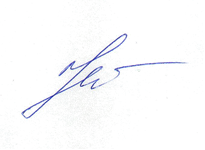 АКДТДиМ№1 от 11.01.2022Директор __________Н.В. НовичихинаПЛАНдеятельностиКГБУ ДО «Алтайский краевой дворец творчества детей и молодежи»в 2022 годуБарнаул – 2022СОДЕРЖАНИЕПроблемный анализ деятельности КГБУ ДО «АКДТДиМ» за 2021 год1.1. Основные направления деятельности КГБУ ДО «Алтайский краевой дворец творчества детей и молодежи» в условиях инновационных процессов в образовании КГБУ ДО «АКДТДиМ» является ресурсным центром по художественной, социально-гуманитарной и физкультурно-спортивной направленностям, ведет обучение и организует краевые массовые мероприятия по данным направленностям.Образовательный процесс в учреждении организуется в условиях, соответствующих санитарно-эпидемиологическим требованиям Санитарных правил СП 2.4.3648-20 «Санитарно-эпидемиологические требования к организациям воспитания и обучения, отдыха и оздоровления детей и молодежи» (Постановление Главного государственного санитарного врача Российской Федерации от 28.09.2020 № 28).Образовательная деятельность в КГБУ ДО «АКДТДиМ» направлена на:формирование и развитие творческих способностей обучающихся;удовлетворение индивидуальных потребностей детей в интеллектуальном, художественно-эстетическом, нравственном и интеллектуальном развитии, а также в занятиях физической культурой и спортом;формирование культуры здорового и безопасного образа жизни, укрепления здоровья обучающихся;выявление, развитие и поддержку талантливых обучающихся, а также лиц, проявивших выдающиеся способности;профессиональную ориентацию детей и молодежи;создание и обеспечение необходимых условий для личностного развития, укрепления здоровья, профессионального самоопределения и творческого труда обучающихся; социализацию и адаптацию обучающихся к жизни в обществе;формирование общей культуры детей и молодежи.Организация образовательного процесса в учреждении регламентируется учебным планом (отражающим направления деятельности; названия и количество объединений; педагогическую нагрузку; тип и названия образовательных программ; сроки реализации; количественный состав обучающихся по группам; количество учебных часов на каждую группу; количество обучающихся по годам обучения), годовым календарным графиком и расписанием занятий, разрабатываемыми и утверждаемыми КГБУ ДО «АКДТДиМ»м самостоятельно.Учебный план систематизирован по направлениям дополнительных общеобразовательных программ.В КГБУ ДО «АКДТДиМ» реализуются 13 программ трех направленностей в очной и очно-заочной форме обучения.Программы художественной направленности включают: хореографическое, театральное, музыкальное, изобразительное направления и направления прикладного творчества, художественной фотографии и дизайна.Физкультурно-спортивная направленность представлена объединениями общей физической подготовки и начальной физической подготовки: школой самбо «ДПШ» им. В.В. Репина и школой спортивного чирлидинга «Флай». Социально-гуманитарная направленность представлена объединением «Личность XXI века»Дополнительные общеобразовательные программы имеют срок реализации от 1 года до 10 лет.Дополнительные общеобразовательные (общеразвивающие) программы реализуются по очной и очно-заочной форме, а также в групповой форме и по индивидуальному учебному плану. Количество часов по предметам и годам обучения формируется в соответствии с утвержденным объемом учебной нагрузки и зависит от количества обучающихся и сформированных из них групп.Кроме перечисленных трех направленностей в учреждении функционирует учебно-методический центр по изучению основ безопасности дорожного движения и методическому сопровождению программы «Повышение безопасности дорожного движения в Алтайском крае на 2021 – 2025 годы».Статистические данные по контингенту обучающихся	В КГБУ ДО «АКДТДиМ» в 2021 году для освоения дополнительных общеобразовательных (общеразвивающих) программ было зачислено 928 обучающихся, организована 91 группа.Мониторинг движения обучающихсяКГБУ ДО «Алтайский краевой дворец творчества детей и молодежи» в 2021 годуТабл. 1Содержание учебно-воспитательного процессаГосударственная услуга: Реализация дополнительных общеобразовательных (общеразвивающих) программ.Участниками образовательного процесса являются дети и молодежь в возрастепреимущественно с 4 до 18 лет, за исключением объединений художественной, социально-гуманитарной, спортивной направленности, где допускается возраст обучающихся до 25 лет, их родители (законные представители), педагогические работники. Порядок приема детей в учреждение производится на основе свободного выбора ими объединений,имеющихся в КГБУ ДО 
«АКДТДиМ».Перечень дополнительных общеобразовательных программ (общеразвивающих программ)физкультурно-спортивной направленностиПеречень дополнительных общеобразовательных общеразвивающих  программ художественной направленностиПеречень дополнительных общеобразовательных программ(общеразвивающих программ)социально-гуманитарной направленностиОрганизация учебно-воспитательного процесса в КГБУ ДО «АКДТДиМ»реализация дополнительных общеобразовательных (общеразвивающих) программ;воспитательная работа в детских творческих объединениях;обеспечение сохранности контингента обучающихся, работа с родителями;организация и проведение промежуточной аттестации обучающихся;социокультурная деятельность творческих объединений КГБУ ДО 
«АКДТДиМ» (тематические мероприятия, традиционные мероприятия в коллективах).Образовательный процесс в КГБУ ДО «АКДТДиМ» ведется на русском языке. Деятельность детей в учреждении осуществляется в одновозрастных и разновозрастных объединениях по интересам в течение всего календарного года, включая каникулярное время в соответствии с учебным планом.Между занятиями устанавливаются перерывы 5-10 минут. Расписание занятий составляется администрацией КГБУ ДО «АКДТДиМ» по представлению педагогических работников с учетом пожеланий родителей (законных представителей), возрастных особенностей детей и установленных санитарно-гигиенических норм. Продолжительность занятий – до 45 минут (академический час) для обучающихся школьного возраста. Каждый ребенок имеет право заниматься в нескольких объединениях, менять их.1.4. Достижения творческих объединений учреждения в 2021 г.Школа спортивного чирлидинга «FLY»: четыре первых места на международном онлайн-фестивале «Перезагрузка: стоп ковид», 12 призовых мест на краевых соревнования «Кубок Алтайского края по чир спорту», 11 призовых мест во Всероссийском онлайн-проекте «Чир - Лайн», 12 призовых мест на фестивале «Сибирскийчир.  Формула успеха».Школа спортивного чирлидинга «FLY» ведет просветительскую деятельность в районах Алтайского края с 2013 года, становясь наставником для новых чирлидиров. Этот многолетний опыт оформился в «программу наставничества» - обширный комплекс мероприятий для обучения и становления новых команд. Ансамбль русского танца «Светлячки»: ГРАН-ПРИ регионального конкурса солистов хореографических коллективов "Золотой каблучок", обладателями двух Золотых лучей открытого регионального фестиваля хореографического искусства «Навстречу солнцу», лауреаты Всероссийского конкурса «Земля талантов», Лауреаты I степени международного хореографического фестиваля-конкурса «Образ – чистый жанр». А также ансамбль в очередной раз подтвердил звание «Заслуженный коллектив самодеятельного художественного творчества Алтайского края».Ансамбль русского танца «Светлячки» ведёт плотную работу с социальными партнёрами: парком «Солнечный ветер», совместный проект «Открытые уроки»; ФГБОУ ВО «Алтайский государственный институт культуры», семинар-практикум для студентов АГИК в рамках профессиональной переподготовки «Педагог, его профессиональное становление в условиях современной образовательной среды дополнительного образования художественной направленности»; АО «Санаторий Сосновый бор», краевая профильная смена «Алтай-территория творчества», КАУ «Государственная филармония Алтайского края», совместный концерт «Танцуем вместе» с ансамблем русского танца «Огоньки» им. Г. Полевого.Школа моды «Светлана»: 1 и 2 место регионального чемпионата Алтайского края «Молодые профессионалы», 2 место на Национальном конкурсе детских театров моды и студий костюма ассоциации «Золотая игла», 1 место во второй Международной биеннале дизайна «PROбудущее», победители федерального «Большого фестиваля детского и юношеского творчества», г. Москва, специальный диплом в открытом всероссийском конкурсе «Зимние забавы», г.Киров.Школа моды «Светлана» приняла участие в социально-ориентированном эколого-просветительском проекте «Сохраним алтайские породы голубей» совместно с КГБУ ДО «АКДЭЦ» в партнерстве с АКЭОО.Ансамбль народного танца «Калинка»: ГРАН-ПРИ международного конкурса «Я могу», г. Санкт-Петербург, лауреаты I, II степени регионального конкурса хореографического искусства «Навстречу солнцу», лауреаты I, II степени регионального хореографического конкурса народного танца «Сибирская круговерть», дипломанты I степени хореографического конкурса сибирского танца им. М.С. Годенко.Театральная студия «Образ»: обладатель Гран-При краевого конкурса-фестиваля театральных коллективов «Театральная карета», лауреат и дипломант международного конкурса «Будущее планеты», г. Сочи, г. Санкт-Петербург, лауреат международного конкурса «Сердце Сибири», г. Новосибирск.Объединение «ФотоКиноМульти»:дважды дипломанты Всероссийского конкурса мультимедийных технологий в детском творчестве «Мир вокруг нас», г. Москва, лауреаты 1,2,3 степени Всероссийского фестиваля молодёжного и семейного экранного творчества «Мультсемья», г. Новосибирск,участники Всероссийского Мультимедийного проекта «Югра. Это моя земля», 2 место во Всероссийском Чемпионате по Анимации.Объединение «ФотоКиноМульти» провели мастер-класс международного фестиваля детского мультипликационного кино «Эхо фестиваля Жар-Птица» и стали партнёром XVIII Международного фестиваля «Жар-Птица – 2022», а такжестали опорной площадкой Международного образовательного конкурса "МедиаБум 2021-2022".Школа самбо им В.В. Репина: провели летние учебно-тренировочные сборы в ДООЛ «Рассвет», краевой турнир памяти Виктора Репина; на Первенстве Алтайского края по самбо среди юниоров и на чемпионате Алтайского края по боевому самбо заняли два третьих места, приняли участие в Первенстве Сибирского федерального округа по самбо.Театр танца «Феерия»: лауреаты I степени краевого хореографического конкурса «Искры», лауреаты III степени Всероссийского конкурса детского танца «Образ дети», лауреаты II степени Международного творческого конкурса «Радуга талантов», лауреаты I степени Международного конкурса детского и молодежного творчества «Звездный проект», лауреаты II степени Международного конкурса «КИТ», лауреатыI, II степениВсероссийской выставки хореографического творчества «GALLERY», лауреаты I, III степени международного конкурса-фестиваля «Сибирь зажигает звезды».Вокально-хореографическая студия «Маленькая страна»: лауреат и восьмикратный дипломант краевого конкурса патриотической песни «Пою моё Отечество», обладатель диплома лауреата I степени краевого конкурса «С любовью к жизни», дипломант всероссийского фестиваля «Звезда спасения», а также лауреат трёх степеней краевого конкурса «Золотая нота», регионального фестиваля «Эдельвейс», всероссийского вокального конкурса «Мы вместе», г. Новосибирск, международного конкурса-фестиваля детского и юношеского творчества «Сибирь зажигает звезды», международных конкурсов «Кит» и «Невский триумф», международного конкурса «Роза ветров», Израиль.Театр песни «Звенящая капель»: лауреаты краевого конкурса патриотической песни «Пою моё Отечество», ГРАН-ПРИ всероссийского творческого конкурса «Радуга талантов», лауреаты международного конкурса "Мы вместе", лауреаты международного фестиваля-конкурса "Адмиралтейская звезда", ГРАН-ПРИ международного конкурса «Сибирь зажигает звезды», дважды лауреаты II  степени международного конкурса «Золотой голос России», Гран При международного многожанрового конкурса «Энергия звёзд».1.5. Развитие региональной системы работы с одаренными детьми и талантливой молодежью в Алтайском крае в 2021годуРезультативность мероприятий в рамках краевых целевых программМодель поддержки одаренных и творчески мотивированных детей способствует развитию талантов, уникальных качеств детей, а так же их самореализации, самовыражению в различных направлениях деятельности. В  КГБУ ДО «АКДТДиМ» создан  «Центр конкурсного движения и массовых мероприятий» – организатор проведения краевых массовых мероприятий для учащихся УДОД и других ОУ края. Приоритетом в данном направлении является, внедрение активных мер поиска и поддержки талантливых детей и молодежи. Основное назначение этих мероприятий - повышение качества образовательной и творческой деятельности учащихся ОУ края, обеспечение творческого взаимодействия и общения детей. В 2021 году участниками массовых мероприятий по разнообразным направлениям деятельности стали 24000 человек из 69 территорий края. В отборочных этапах краевых массовых мероприятий приняло участие более 4000 школьников. Проведено 24 региональных и краевых конкурсов для детей края. Победителями стали более 3000 человек из 65 территорий края, 80 обучающимся - победителям региональных конкурсов вручены стипендии Губернатора Алтайского края. Более 500 человек стали призерами всероссийских мероприятий. Получено более 60 дипломов Гран - При и дипломов лауреатов международных конкурсов и фестивалей, 400 дипломов победителей федерального уровня.В КГБУ ДО «АКДТДиМ   реализуются проекты по работе с одаренными детьми:краевой проект «Алтай-территория творчества»;краевой проект «Кубки побед»;чемпионатное движение «Молодые профессионалы» (WorldSkillsRussia).В рамках этих проектов с большим успехом прошли мероприятия: краевой профильный онлайн - лагерь «Детство. Здоровье. Талант» — 2021»  ( 350 чел.);краевой конкурс декоративно-прикладного и изобразительного творчества «Рождественская звезда» (850 чел.);региональный конкурс хореографических коллективов «Алтайские россыпи» (2500 чел.);региональный этап всероссийского конкурса юных чтецов «Живая классика» (900 чел.);открытый межрегиональный конкурс молодых дизайнеров «Мода и время»  - 700 детейкраевой профильный онлайн- лагерь «ТехнИс» - 120 детейкраевой конкурс «Молодые профессионалы Алтая» -  300 человекПо социально-педагогическому направлению реализуются следующие проекты:Проект «Ступени чирлидинга» позволили вовлечь в массовый спорт, в обучение чирлидингу более 5000 детей и молодежи Алтайского края. Четыре направления проекта (занятия с обучающимися края, работа «спортивного десанта», краевые конкурсные мероприятия, методическая помощь педагогическим работникам образовательных организаций края), их реализация сделали возможным охватить процессом обучения отдаленные школы Алтайского края. Чирлидингом активно занимаются в селах: Топчиха, Мамонтово, Поспелиха, Луговское, Быстрянка; в городах – Барнауле, Горняке, Заринске, Змеиногорске, Рубцовске.КГБУДО «АКДТДиМ» так же является организатором летних краевых профильных лагерей, участвует в формировании делегаций в тематических сменах МДЦ «Артек» на федеральные и международные конкурсы, молодежные Дельфийские игры.1.6. Основные итоги деятельности учреждения в 2021 годуРезюме проблемного анализа:Основными выводами о результатах работы учреждения в 2021 году можно считать:повышение престижа дворца в системе образования края;сохранение и умножение традиций учреждения, на основе которых разработаны и реализуются шесть инновационных педагогических проектов;выполнение плана работы и государственного задания за 2021 год на 100% (согласно материалам внутриучрежденческого контроля);стабильно высокий уровень достижений детских и молодежных объединений;рост профессионального мастерства педагогических работников в результате курсовой переподготовки, аттестационных мероприятий, обучающих семинаров, участия в конкурсах профессионального мастерства.ФУНКЦИОНАЛЬНАЯ МОДЕЛЬ КГБУ ДО «АЛТАЙСКИЙ КРАЕВОЙ ДВОРЕЦ ТВОРЧЕСТВА ДЕТЕЙ И МОЛОДЕЖИ» - РЕГИОНАЛЬНЫЙ МОДЕЛЬНЫЙ ЦЕНТР ДОПОЛНИТЕЛЬНОГО ОБРАЗОВАНИЯ ДЕТЕЙЦель и задачи деятельности коллектива КГБУ ДО «АКДТДиМ»в 2022 году2.1. Приоритетные направления деятельности учреждения в  2022 годуНа основании результатов деятельности учреждения в 2021 году приоритетными являются следующие основные направления деятельности учреждения: 1. Создание условий для повышения качества и обновления содержания дополнительного образования детей:-обновление программного обеспечения образовательного процесса в ДДТ в соответствии с актуальными и современным потребностями социума; акцентированием внимания к работе с одаренными и талантливыми детьми и подростками;-создание прозрачной открытой системы информирования участников образовательного процесса и всех заинтересованных лиц об образовательной деятельности учреждения;-совершенствование организации форм работы с талантливыми детьми, а также детьми с особыми образовательными потребностями;-обновление содержания дополнительных общеобразовательных общеразвивающих программ и создание новых актуальных программна основе современных требований дополнительного образования;-создание благоприятных условий для творческого развития обучающихся, реализация инновационных проектов по развитию художественного и социально-гуманитарного творчества;-качественное оказание образовательных услуг, проведение мониторинга качества образовательной деятельности.2. Оптимизация воспитательной среды КГБУ ДО «АКДТДиМ» на основе взаимодействия и сотворчества обучающихся, родителей и педагогов:-актуализация воспитательных аспектов образовательного процесса в деятельности педагогов;-внедрение новых форм работы с образовательными организациями края через развитие социального творчества обучающихся и создание организационно–педагогическихусловий для реализации детских социальных инициатив;-активизация воспитательного потенциала КГБУ ДО «АКДТДиМ» через систему совместных мероприятий всех субъектов образовательного процесса;-организация и внедрение новых форм воспитательной работы с родителями и обучающихся;-реализация актуальных проектов культурно-массовых, гражданско-патриотических мероприятий, организации содержательного досуга и социально-значимой деятельности.-реализация программы наставничества КГБУ ДО «АКДТДиМ» в соответствии с классической концепцией наставничества, федеральными и региональными проектами: «Современная школа», «Успех каждого ребенка» и «Молодые профессионалы» национального проекта «Образование».3. Совершенствование методического сопровождения дополнительного образования в КГБУ ДО «АКДТДиМ» и образовательных учреждениях края:-активизация деятельности методистов и педагогов-организаторов врамках реализации приоритетных направлений, закрепленных за учреждением, через организацию внутриучрежденческих и краевых мероприятий (конкурсов, конференций, семинаров и т.п.);-организация эффективной системы методического сопровождения профессионального развития педагогических работников, в том числе в условиях внедрения системы персонифицированного дополнительного образования;-создание условий для разработки и реализации инновационных проектов, диссеминации педагогического опыта посредством организации научно-методической деятельности в учреждении и мотивации педагогов на повышение уровня профессионального мастерства и самообразования;-разработка и развитие системы профессиональной поддержки молодых педагогов (наставничество, освоение передового педагогического опыта);-разработка и реализация семи инновационных проектов сотрудниками учреждения: Лаборатория безопасностиПРОФклассСтупени чирлидингаРусский танец как средство сохранения и трансляции культурного кодаВозрождение школьных театровПрофессиональное развитие педагога.« Возрождение школьных театров»В рамках данных проектов будет обобщен опыт педагогов учреждения и  транслироваться  на уровне региона посредством проведения Дней Дворца, публикацией в СМИ, конференциях.4. Обновление развития социального партнерства:-усиление взаимодействия педагогов КГБУ ДО «АКДТДиМ» с родительской общественностью;-установление взаимодействия с различными учреждениями и организациями, социальными институтами, образовательными учреждениями Алтайского края.5. Совершенствование системы управления, обеспечивающей эффективное функционирование и развитие КГБУ ДО «АКДТДиМ»:-усиление контроля полноты и качества реализации образовательных программ;-разработка Программы развития КГБУ ДО «АКДТДиМ» на 2022-2025 гг. и обеспечение контроля за ее выполнением;-активизация деятельности органов государственно-общественного управления, расширение сообщества социальных партнеров для решенияосновных задач образования и воспитания, обеспечение эффективного функционирования общественных органов управления КГБУ ДО «АКДТДиМ» (советов и комиссий);-повышение профессиональной компетентности педагогических работников в условиях внедрения профессионального стандарта педагога дополнительного образования детей и взрослых;-обеспечение контроля деятельности центов в соответствии с программой развития учреждения;-совершенствование нормативно-правовой базы,материально-технической базы КГБУ ДО «АКДТДиМ».2.2. Нормативно-правовая база деятельности учрежденияНормативно-правовую основу разработки плана составляют следующие документы:Указ Президента Российской Федерации от 07.05.2018 № 204 «О национальных целях и стратегических задачах развития Российской Федерации на период до 2024 года»;Федеральный закон от 29.12.2012 № 273-ФЗ «Об образовании в Российской Федерации»;Федеральный закон от 4.12.2007 № 329-ФЗ «О физической культуре и спорте в Российской Федерации»;Постановление Главного государственного санитарного врача Российской Федерации от 28.09.2020 № 28. Санитарные правила СП 2.4.3648-20 «Санитарно-эпидемиологические требования к организациям воспитания и обучения, отдыха и оздоровления детей и молодежи»;Приказ Министерства просвещения Российской Федерации от 03.09.2019 № 467 «Об утверждении Целевой модели развития региональных систем дополнительного образования»;Приказ Министерства труда и социальной защиты Российской Федерации от 05.05.2018 № 298н «Об утверждении профессионального стандарта «Педагог дополнительного образования детей и взрослых»;Приказ Министерства просвещения РФ от 09.11.2018 № 196 «Об утверждении Порядка организации и осуществления образовательной деятельности по дополнительным общеобразовательным программам»;Закон Алтайского края от 04.09.2013 № 56-ЗС «Об образовании в Алтайском крае»;Закон Алтайского края от 11.09.2008 № 68-ЗС «О физической культуре и спорте в Алтайском крае»;Государственная программа Алтайского края «Развитие образования в Алтайском крае» (Постановление Правительства Алтайского края от 13.12.2019 № 494);Паспорт регионального проекта «Успех каждого ребенка» национального проекта «Образование».2.3. Приоритетные направления работы педагогического коллектива в 2022 году:-повышение конкурентоспособности образовательной организации на рынке услуг дополнительного образования через совершенствование и обновление содержания программно-методического обеспечения образовательного процесса-разработка и реализация инновационных, социально- значимых образовательных проектов, направленных на создание многообразного образовательного и культурно-досугового пространства в крае;-совершенствование деятельности творческих объединений КГБУ ДО «АКДТДиМ», в том числе посредством внедрения современных информационных технологий;-развитие системы выявления и поддержки одаренных детей, создание условий для самоакутализации обучающихся через разработку индивидуальных образовательных маршрутов.-организация занятости детей, подростков и молодежи в каникулярное время и летний период, включая организацию профильных(тематических) смен;-обновление и реализация дополнительных общеобразовательных общеразвивающих программ в условиях внедрения персонифицированного дополнительного образования;-организация сетевого взаимодействия  и интеграция учреждений и организаций различных типов и ведомственной принадлежности, организаций негосударственного сектора в целях повышения качества дополнительного образования детей и взрослых.Управление и контроль3.1. Тематика заседаний педагогического советаТематика совещаний при директореТематика заседаний методического совета3.4.Тематика заседаний художественного совета3.5. Циклограмма приказовПлан внутриучрежденческого контроляПлан проверок финансово-хозяйственной деятельностиСистема работыс одаренными детьми и талантливой молодежьюАлтайского края4.1 План мероприятий КГБУ ДО «АКДТДиМ»в рамках государственного задания на 2022 год4.2. План участияобучающихся в Международных и Всероссийских мероприятиях в рамках государственного заданияРеализация дополнительных общеобразовательных(общеразвивающих) программОбразовательная деятельность организуется и ведется с обязательным соблюдением государственных санитарно-эпидемиологических правил инормативов.Организация учебно-воспитательного процессаМетодическое сопровождение образовательного процессаЦель методической деятельности в КГБУ ДО «АКДТДиМ»: создание  эффективной системы методического сопровождения деятельности педагогических работников, направленной на развитие их  профессиональной компетентности. Задачи:1.Систематизировать методическую работус педагогическим коллективом в условиях внедрения персонифицированного дополнительного образования.2.Создать условия для выявления и распространение педагогического опыта черезучастие в конкурсах профессионального мастерства и разработку методической продукции.3.Создать условия для повышения мотивации педагогов к самообразованию через реализацию комплекса мероприятий: курсы, семинары, педсоветы, круглые столы,консультации, мастер-классы, педагогические чтения и пр.4.Оказание информационной поддержки образовательного процесса по актуальным вопросам развития системы дополнительного образования.5.Содействовать успешной реализации дополнительных общеобразовательных (общеобразовательных) программ через разработку учебно-методического комплекта для участия во всероссийском конкурсе «Панорама методических кейсов». 6.Разработка Программы развития КГБУ ДО «АКДТДиМ» до 2025 года.Направления деятельности:1. Программно-методическое обеспечение деятельности педагогического работника:-методическое сопровождениеразработкидополнительных общеобразовательных общеразвивающих программ (ДООП);-мониторинг методического обеспечения образовательного процесса;-разработка рекомендаций по внедрению в образовательную деятельность новых современных форм, методов и педагогических технологий; -обновление информации по данному направлению на сайте  учреждения;-оказание методической поддержки педагогам при реализации программ с использованием дистанционных технологий  и технологий электронного обучения.2. Изучение, обобщение педагогического опытасотрудниковАКДТДиМ и его трансляция для педагогического сообщества края-организация работы педагогов над темой самообразования;-повышение профессионального мастерства педагогических работников и уровня самообразования через участие в различных конкурсах, семинарах, конференциях;-создание условий для презентации педагогического опыта;-организация и проведение семинаров, мастер-классов и пр. для педагогических сотрудников.3. Информационно-аналитическое обеспечение образовательного процесса:-формирование банка данных методических ресурсов, лучших практик, дополнительных программ;-разработка методических материалов в помощь педагогическим работникам по разным направленностям деятельности;-сопровождение редакционно-издательской деятельности;-осуществление экспертизы программно-методической продукции педагогических работников учреждения;-подготовка методических материалов для выступлений, публикаций;-проведение мониторингов по вопросам организации методической работы, в том числе диагностики профессиональной компетентности педкадров;-планирование, организация прохождения курсовой переподготовки и курсов повышения квалификации;-организация участия педагогических работников в конкурсах профессионального мастерства;-независимая оценка качества дополнительных общеразвивающих программ.4. Осуществление инновационной деятельности:-разработка и реализация инновационных проектов и программ;-внедрение в педагогическую деятельность современных педагогических технологий;-создание единого образовательного пространства учреждения;-организация научно-методической работы в учреждении.5. Сетевое взаимодействие:-организация профориентационной работы в творческих коллективах учреждения;-содействие организации сетевого взаимодействия в рамках формирования и реализации индивидуального образовательного маршрута обучающихся;-формирование календаря мероприятий образовательных организаций –участниц сети.6.Работа с молодыми специалистами:- реализации программы наставничества для молодых педагогов;-организация взаимопосещений педагогами занятий и мероприятий коллег.7.Разработка и составление документации:-по проведению заседания методического совета (не реже 5 раз в год);-по планированию и корректировке работы (на месяц, год);-подготовка отчетности по направлениям деятельности.Социокультурная деятельность детских и молодежныхобъединенийОрганизация воспитательных мероприятий КГБУ ДО «АКДТДиМ»Совместный план работы (совместных мероприятий) КГБУ ДО «АКДТДиМ»и управления ГИБДД ГУ МВД по Алтайскому краю по профилактике детского дорожно-транспортного травматизма на 2022 годПлан деятельности РМЦ по внедрению и реализации Целевой модели развития региональной системы дополнительного образования детей 
в Алтайском крае9. Работа с педагогическими кадрами9.1. План мероприятий с педагогическими кадрамиКГБУ ДО «АКДТДиМ» на 2022 год9.2. Организационно-методическое сопровождение аттестации педагогических работников 10. Развитие партнерских взаимоотношений11. Информатизация образования и техническое сопровождение(перечень плановых работ)12. Совместная работа с семьей и общественностью12.1. Совет учреждения12.2 Работа с родителями13.Развитие материально-технической базыПроблемный анализ деятельности КГБУ ДО «АКДТДиМ» за 2021год1.1. Основные направления деятельности КГБУ ДО «Алтайский краевой дворец творчества детей и молодежи» в условиях инновационных процессов в образованиис.31.2. Статистические данные по контингенту обучающихсяс.41.3. Содержание учебно-воспитательного процессас.41.4. Достижения творческих объединений учреждения в 2021 г.с.81.5. Развитие региональной системы работы с одаренными детьми и талантливой молодежью в Алтайском крае в 2021 годус.91.6.	Основные итоги деятельности учреждения в 2021 годус.112.Цель и задачи деятельности коллектива КГБУ ДО «АКДТДиМ» в 2022 году2.2.1. Приоритетные направления деятельности учреждения в 2022 годус.132.2.2. Нормативно-правовая база деятельности учрежденияс.142.2.3. Приоритетные направления работы педагогического коллектива в 2022 годус.153.Управление и контроль3.3.1. Тематика заседаний педагогического советас.163.3.2. Тематика совещаний при директорес.163.Тематика заседаний методического советас.163.3.4. Тематика заседаний художественного советас.173.3.5. Циклограмма приказовс.173.3.6. План внутриучрежденческого контроляс.203.3.7. План проверок финансово-хозяйственной деятельностис.244.Система работы с талантливыми и мотивированными детьми и молодежью Алтайского края4.4.1. План проведения краевых массовых мероприятий в рамках государственного заданияс.264.4.2. План участия в международных и всероссийских конкурсных и фестивальных мероприятиях в рамках государственного заданияс.275.Реализация дополнительных общеобразовательных (общеразвивающих) программ5.5.1. Организация учебно-воспитательного процессас.275.5.2. Методическое сопровождение образовательногопроцессас.286.Социокультурная деятельность детских и молодежных объединений6.6.1 Организация воспитательных мероприятий КГБУ ДО «АКДТДиМ» в 2022 годус.307.Совместный план работы (совместных мероприятий) КГБУ ДО «АКДТДиМ» и управления ГИБДД ГУ МВД России по Алтайскому краю по профилактике детского дорожно-транспортного травматизма на 2022 годс.318.8.	План деятельности РМЦ по внедрению и реализации Целевой модели развития регио-нальной системы дополнительного образования детей в Алтайском краес.339.Работа с педагогическими кадрами9.9.1. Работа с педагогическими кадрами КГБУ ДО «АКДТДиМ»с.399.9.2. Организационно-методическое сопровождение аттестации педагогических работников с.3910.Развитие партнерских взаимоотношенийс.4011.Информатизация образования и техническое сопровождение (перечень плановых работ)с.4112.Совместная работа с семьей и общественностью12.12.1. Совет учрежденияс.4112.12.2. Работа с родителямис.4113.Развитие материально-технической базыс.42Название центрана 31 мая 2021 г.на 15 сентября 2021 г.на 15 сентября 2021 г.на 15 сентября 2021 г.на 31 декабря 2021 г.на 31 декабря 2021 г.на 31 декабря 2021 г.Название центравсеговыбылиприбыливсеговыбылиприбыливсегоЦентр развития творчества детей и молодёжи968430390928--928ИТОГО:968430390928--928№ п/пНазвание программы, объединениеПедагоги, реализующие программуСрок реализацииВозраст обучающихсяДополнительная общеобразовательная (общеразвивающая) программа «Ступени чирлидинга»; школа спортивного чирлидинга «Fly»Дубова З.Н., Малыгин С.С.,Яцукова В.Д.Конушкина А.А.3 года6-25 летДополнительная общеобразовательная (общеразвивающая) программа «Общее физическое развитие»; школа самбо «ДПШ» им. В.В. РепинаМордвинов В.Б.,Трубников И.В.3 года6-8 летДополнительная общеобразовательная (общеразвивающая) программа «Самозащита без оружия»; школа самбо «ДПШ» им. В.В. РепинаМордвинов В.Б.,Трубников И.В.5 лет9-25 лет№ п/пНазвание программы, объединениеПедагоги, реализующие программуСрок реализацииВозраст обучающихсяДополнительная общеобразовательная (общеразвивающая) программа «Художественное проектирование костюма»; школа моды «Светлана»Петрягина С.В, Вартанян Н.Н., Соловьева А.В., Комбарова Т.Г.,Клепикова О.В.,Жукова С.В.10 лет6 – 25 годаДополнительная общеобразовательная (общеразвивающая) программа «Созидатель»; творческое объединение «Изо Де Граф» Суркова Е.М.4 года6 – 18 летДополнительная общеобразовательная (общеразвивающая) программа «Фотография. Кино. Мультипликация», детское объединение «ФотоКиноМульти»Шершень Я.С.,Скрипченко Н.М.,Иглов Д.В.8 лет5-22 годаДополнительная общеобразовательная (общеразвивающая) программа «Беречь красоту русского танца»; ансамбль русского танца «Светлячки»Акулова Г.И.,Воронова Е.В.,Бузин В.А.,Кучеренкова Т.П., Чегисова Н.И.,Панова Я.В., Иванашкина И.И.10 лет4-25 летДополнительная общеобразовательная (общеразвивающая) программа «Звенящая капель»; театр эстрадной песни «Звенящая капель»Разумовская О.А., Щигрева Л.О., Дьяченко В.А.7 лет4-21 годДополнительная общеобразовательная (общеразвивающая) программа «Маленькая страна»; вокально-хореографическая студия «Маленькая страна»Селивёрстова Н.В., Процюк Т.А., Дьяченко В.А., Третьякова С.А.10 лет4-21 годДополнительная общеобразовательная (общеразвивающая) программа «Искусство танца – душа народа»; ансамбль народного танца «Калинка»Дудник О.С.Хохлова Е.В.Пуликова Е.П.10 лет6-16 лет Дополнительная общеобразовательная (общеразвивающая) программа «Жизнь в танце»; театр танца «Феерия»Трубченникова О.М.,Прасолова Е.В.,Петрова И.Г.7 лет4-18 летДополнительная общеобразовательная (общеразвивающая) программа «Образы души»; театральная студия «Образ» Харина А.Ю., Третьякова С.А.5 лет7-17 лет№ п/пНазвание программы, объединениеПедагоги, реализующие программуСрок реализацииВозраст обучающихсяДополнительная общеобразовательная (общеразвивающая) программа «Личность XXI века»; объединение «Личность XXI века»Башкатов М.Ю.,Иглов Д. В.1 год14-18 летНаименованиеВсего проведеноОхват(чел)ПредставленомуниципалитетовКраевые мероприятия с обучающимися242400069Участие обучающихся в российских и международных мероприятиях1040010№повестки заседанийсрокиответственныеИтоги работы педагогического коллектива в 2021-2022 учебном году, перспективы и основные направления развития учреждения в условиях внедрения персонифицированного дополнительного образования.июньАдминистрация Организация учебно-воспитательного процесса в 2021-2022 гг. Реализация инновационных проектов учрежденияавгустНовичихина Н.В.Воронова Е.В.Воронина Е.Г.Результаты деятельности детских творческих коллективов в 2022годудекабрьАдминистрация№Повестка совещанийСрокиОтветственный11.Об итогах контроля учебной документации (журналы, личные дела, учебные программы)октябрьАдминистрация2.О подготовке новогодних мероприятийО работе с родителяминоябрьАдминистрация3.Об итогах финансового годаОб исполнении государственного заданияОб итогах аттестации педагогических и руководящих работников дворца в 2021 годуО подготовке плана работы на 2022 годдекабрьАдминистрация4Текущие вопросы.Январь- сентябрьАдминистрация№Темасрокиответственный1.Обновление и реализация дополнительных общеобразовательных общеразвивающих программ в условиях внедрения персонифицированного дополнительного образования.февральВоронина Е.Г.2Профориентация  как ключевой вектор обновления содержания образовательного процесса в творческих объединениях учрежденияапрельЩукина Г.Е.3Промежуточные итоги реализации инновационных проектов в учреждении июньВоронина Е.Г.4ПДО: как оставаться нестандартным в условиях профстандарта.сентябрьЩукина Г.Е.5Анализ деятельности методической работы за 2022 г.ноябрьВоронина Е.Г.№темасрокиответственный1.Подготовка к отчетным концертаммартБут В.А.2.Подготовка к профильным сменаммайБут В.А.3.Обсуждение репертуарных планов на 2022-2023 годсентябрьБут В.А.4.Подготовка к новогодним праздникамноябрьБут В.А.месяцтемаответственныйЯнварьОб утверждении ответственных за исполнение государственного заданияОб организации и проведении краевых массовых мероприятийО допуске к аттестации педагогических работниковОб утверждении плана работы на 2021 годО подготовке и проведении планового контроля в январеОб утверждении ответственных за электробезопасность, за энергосбережениеНовичихина Н.В.Бут В.А.Щукина Г.Е.Воронова Е.В..Свечникова Г.А.Юпатов К.В.ФевральО подготовке и проведении планового контроля в февралеОб организации и проведении краевых массовых мероприятийСвечникова Г.А.Бут В.А.МартО подготовке и проведении планового контроля в мартеОб организации и проведении краевых массовых мероприятийОб установлении квалификационных категорий педагогическим работникамСвечникова Г.А.Бут В.А.Щукина Г.Е.АпрельО подготовке и проведении планового контроля в апрелеОб организации и проведении краевых массовых мероприятийО допуске к аттестации педагогических работников Свечникова Г.А.Бут В.А.Щукина Г.Е.МайОб окончании 2020-2021 учебного годаОб утверждении графика работы в летний периодО подготовке и проведении планового контроля в маеО переводе обучающихся на 2020-2021 учебный годО проведении промежуточной аттестации обучающихся Об утверждении графика аттестационных мероприятийВоронова Е.В.Воронова Е.В.Свечникова Г.А.Воронова Е.В.Воронова Е.В.Щукина Г.Е.ИюньИюль О проведении краевых профильных лагерейОб установлении квалификационных категорий педагогическим работникам О допуске к аттестации педагогических работниковО подготовке и проведении планового контроля в июне, июлеО подготовке учреждения к новому учебному годуБут В.А.Щукина Г.Е.Щукина Г.Е.Свечникова Г.А.Юпатов К.В.АвгустОб организации охраны труда, техники безопасности в учреждении в 2020-2021 учебном годуО назначении ответственных за противопожарную и антитеррористическую безопасность, санитарно-гигиеническое состояние кабинетовОб утверждении объемов учебной нагрузки, учебного плана, распределения учебной нагрузки КГБУ ДО«АКДТДиМ» на 2021-2022 учебный годО проведении профильных лагерей Об утверждении штатного расписания и тарификационного спискаО создании пункта выдачи средств индивидуальной защитыО назначении ответственных за профилактику коррупции и иных правонарушений и  утверждении плана антикоррупционной деятельностиО подготовке и проведении планового контроля в августеЮпатов К.В., Воронова Е.В..Бут В.А.Новичихина Н.В., Поликша И.С.Юпатов К.В.Новичихина Н.В.Свечникова Г.А.СентябрьОб организации учебно-воспитательной работы КГБУ ДО «АКДТДиМ» в 2021-2022 учебном годуОб утверждении расписания учебных занятийОб утверждении годового календарного графика и режима работы сотрудников отделовО подготовке и проведении планового контроля в сентябреО соблюдении требований охраны труда, техники безопасности в учрежденииОб утверждении перечня дополнительных общеобразовательных (общеразвивающих) программОб утверждении рабочих программОб установлении квалификационных категорий педагогическим работникамОб утверждении состава комиссии по урегулированию споров между участниками образовательных отношенийОб утверждении ответственных за информационную безопасность Воронова Е.В..Свечникова Г.А.Новичихина Н.В.Воронова Е.В..Щукина Г.Е.Новичихина Н.В.Новичихина Н.В.ОктябрьО подготовке и проведении планового контроля в октябреОб утверждении списочного состава обучающихсяО допуске к аттестации педагогических работниковСвечникова Г.А.Воронова Е.ВЩукина Г.Е.НоябрьО подготовке и проведении планового контроля в ноябреОб организации и проведении краевых массовых мероприятийСвечникова Г.А.Бут В.А.ДекабрьОб организации и проведении мероприятий в дни зимних каникулО проведении промежуточной аттестации обучающихсяО подготовке и проведении планового контроля в декабреО дежурстве сотрудников в праздничные и выходные дниОб организации и проведении краевых массовых мероприятийОб установлении квалификационных категорий педагогическим работникамБут В.А.Воронова Е.ВСвечникова Г.А.Новичихина Н.В.Бут В.А.Щукина Г.Е.№Тематика контрольных мероприятийФормы контроляФормы контроляФормы контроляОбъект контроляОбъект контроляЦель контроляМетоды контроляСроки контроляСроки контроляОтветственныйМесто подведения итогов контроляянварьянварьянварьянварьянварьянварьянварьянварьянварьянварьянварьянварьянварь1организация каникулярного времени тематическийтематическийтематическийструктурные подразделения учрежденияструктурные подразделения учреждениявыполнение плана работы на январь-собеседование;-наблюдение;-посещение мероприятий2-я неделя2-я неделяБут В.А., заместитель директорапапка контроля2ведение статистического учета тематически-обобщающийтематически-обобщающийтематически-обобщающийдокументация КГБУ ДО «АКДТДиМ», «АИС. Сетевой регион. Образование»документация КГБУ ДО «АКДТДиМ», «АИС. Сетевой регион. Образование»совершенствова-ние учебно-воспитательного процесса-результаты наполняемости групп;-анализ документация4-я неделя4-я неделяВоронова Е.В., заместитель директорапапка контроля3организация аттестации работников учреждения тематически-обобщающийтематически-обобщающийтематически-обобщающийсписки аттестуемых работниковсписки аттестуемых работниковуточнение, корректировка списков педагогических работников, аттестуемых в 2021 году-изучение документации4-я неделя4-я неделяЩукина Г.Е., старший методистпапка контроляфевральфевральфевральфевральфевральфевральфевральфевральфевральфевральфевральфевральфевраль1выполнение решений совещаний при директоретематическийтематическийтематическийдокументация КГБУ ДО «АКДТДиМ»документация КГБУ ДО «АКДТДиМ»совершенствова-ние деятельности и развития учреждения-анализ документации4-я неделя4-я неделяСвечникова Г.А., старший методистсовещание при директоре, папка контроля 2санитарно-гигиеническое, пожарное и антитеррористическое состояние учебных аудиторийтематическийтематическийтематическийучебные аудитории КГБУ ДО «АКДТДиМ»учебные аудитории КГБУ ДО «АКДТДиМ»соответствие санитарно-гигиенического состояния требованиям СанПиН, требованиям паспортов безопасности-наблюдение; -анализ 4-я неделя4-я неделяЮпатов К.В., заведующий хозяйствомпапка контролямартмартмартмартмартмартмартмартмартмартмартмартмарт1контроль организации деятельности по охране трудатематическийтематическийтематическийдокументация КГБУ ДО «АКДТДиМ»документация КГБУ ДО «АКДТДиМ»выполнение требований охраны труда сотрудниками, обеспечение охраны труда администрацией -изучение документации;-наблюдение; -собеседование1-я неделя1-я неделяЮпатов К.В., заведующий хозяйствомпапка контроля2контроль организации деятельности по подготовке к самообследованию организациитематическийтематическийтематическийдокументация КГБУ ДО «АКДТДиМ»документация КГБУ ДО «АКДТДиМ»готовность  к процессу самообследова-ния организации- изучение документации;-наблюдение;-собеседование3-я неделя3-я неделяВоронова Е.В., заместитель директорасовещание при директоре, папка контроля3контроль качества материалов сайта и сроков обновления его разделов, требований информационной безопасноститематическийтематическийтематическийсайт КГБУ ДО «АКДТДиМ»сайт КГБУ ДО «АКДТДиМ»эффективность деятельности сайта, анализ -изучение документации4-я неделя4-я неделястаршие педагоги дополнительного образованияпапка контроляапрельапрельапрельапрельапрельапрельапрельапрельапрельапрельапрельапрельапрель1повышение квалификации педагогических работников учрежденияперсональныйперсональныйперсональныйпедагогический коллективпедагогический коллективсвоевременное прохождение курсовой подготовки и переподготовки сотрудниками организации-изучение документации;-собеседование4-я неделя4-я неделяЩукина Г.Е., старший методистпапка контролямаймаймаймаймаймаймаймаймаймаймаймаймай1контроль выполнения рабочих программ по предметам за II полугодие учебного годатематически-обобщающийтематически-обобщающийтематически-обобщающийрабочие программырабочие программывыполнение рабочих программ по предметам-изучение документации;-собеседование1-4-я неделя1-4-я неделяВоронова Е.В., заместитель директора по УВРпапка контроля2организация работы центров – структурных подразделений учрежденияпредметно-обобщающийпредметно-обобщающийпредметно-обобщающийизучение состояния документацииизучение состояния документацииполучение объективной оценки состояния педагогической и методической деятельности в структурных подразделениях-изучение документации, -наблюдение, -собеседование3-я неделя3-я неделязаместители директорапапка контроляиюньиюньиюньиюньиюньиюньиюньиюньиюньиюньиюньиюньиюнь1организация летнего отдыха обучающихся (профильные лагеря (смены), режим работы объединений в летний период)тематическийтематическийтематическийпрофильные лагеря (смены) в ДЛО по планупрофильные лагеря (смены) в ДЛО по планукачество профильных и досуговых мероприятий-изучение документации; -наблюдение;-собеседованиепо плану проведения профильных смен (июнь-август)по плану проведения профильных смен (июнь-август)старшие педагоги дополнитель-ного образованияпапка контроля2выполнение государственного задания за I полугодиетематическийтематическийтематическийгодовой отчетгодовой отчетполучение объективной оценки результативностивыполнения государственного задания за год -изучение документации4-я неделя4-я неделяБут В.А., заместитель директорасовещание при директореавгуставгуставгуставгуставгуставгуставгуставгуставгуставгуставгуставгуставгуст1подготовка учреждения к новому учебному годутематически-обобщающийтематически-обобщающийтематически-обобщающийучебные аудитории учреждения, нормативно- правовая базаучебные аудитории учреждения, нормативно- правовая базасостояние учебных аудиторий -наблюдение; -собеседование1-я неделя1-я неделяВоронова Е.В., заместитель директора,Юпатов К.В., заведующий хозяйствомсовещание при директоре, папка контролясентябрьсентябрьсентябрьсентябрьсентябрьсентябрьсентябрьсентябрьсентябрьсентябрьсентябрьсентябрьсентябрь1организация учебно-воспитательного процесса в учреждении (расписание, приказы, списки, учебный план)выборочныйвыборочныйвыборочныйсоздание условий для обучающихсяобеспечение соблюдения норм и требований СанПиН в объединениях обеспечение соблюдения норм и требований СанПиН в объединениях -наблюдение;-собеседование;-анализ документации1-я неделяВоронова Е.В., заместитель директораВоронова Е.В., заместитель директорапедагогический совет2санитарно-гигиеническое состояние учебных аудиторийкомплексно-обобщающийкомплексно-обобщающийкомплексно-обобщающийучебные аудитории учрежденияопределение уровня состояния учебных аудиторийопределение уровня состояния учебных аудиторий-наблюдение; -собеседование3-я неделяЮпатов К.В., заведующий хозяйствомЮпатов К.В., заведующий хозяйствомпапка контроляоктябрьоктябрьоктябрьоктябрьоктябрьоктябрьоктябрьоктябрьоктябрьоктябрьоктябрьоктябрьоктябрь1комплектование и наполняемость групп, заполнение АИС «Сетевой регион. Образование», Навигатор дополнительного образованиятематическийтематическийтематическийгруппы детских объединенийгруппы детских объединенийсовершенствование учебно-воспитательного процесса-результаты наполняемости групп;- анализ документации1-я неделя1-я неделяВоронова Е.В., заместитель директорапапка контроля2организация деятельности по ТБ для обучающихся и охране труда сотрудниковпредметно-обобщающийпредметно-обобщающийпредметно-обобщающийжурналы по ТБжурналы по ТБналичие подписей о прослушивании инструктажа по ТБ-проверка документации;-собеседование с обучающимися и педагогическими работниками3-я неделя3-я неделяВоронова Е.В., заместитель директорапапка контроляноябрьноябрьноябрьноябрьноябрьноябрьноябрьноябрьноябрьноябрьноябрьноябрьноябрь1организация работы с родителямитематическийтематическийтематическийтворческие объединения учреждениятворческие объединения учрежденияопределение уровня работы педагогов дополнительного образования с родителями-изучение документации4-я неделя4-я неделяВоронова Е.В., заместитель директора, старшие педагоги дополнительного образованиясовещание при директоре, папка контролядекабрьдекабрьдекабрьдекабрьдекабрьдекабрьдекабрьдекабрьдекабрьдекабрьдекабрьдекабрьдекабрь1контроль выполнения рабочих программ по предметам за I полугодие учебного годаконтроль выполнения рабочих программ по предметам за I полугодие учебного годатематическийрабочие программырабочие программывыполнение плановых показателей по программамвыполнение плановых показателей по программам-собеседование;-наблюдение;1-я неделяВоронова Е.В., заместитель директораВоронова Е.В., заместитель директорапедагогический совет, папка контроля 2выполнение плана финансово-хозяйственной деятельностивыполнение плана финансово-хозяйственной деятельностипредметно-обобщающийплан ФХДплан ФХДплан ФХДуровень выполнения ПФХД-изучение документации4-я неделя4-я неделяПоликша И.С., главный бухгалтерсовещание при директоре, папка контроля3организация аттестации работников учреждения организация аттестации работников учреждения тематически-обобщающийсписки аттестованных работниковсписки аттестованных работниковсписки аттестованных работниковсовершенствование процесса аттестации в учреждении-изучение и анализ документации;-посещение открытых мероприятий 4-я неделя4-я неделяЩукина Г.Е., старший методистпапка контроля4выполнение государственного задания за 2021 год выполнение государственного задания за 2021 год тематическийгодовой и квартальный отчетгодовой и квартальный отчетгодовой и квартальный отчетполучение объективной оценки результативностивыполнения государственного задания за 2021 год -изучение документации4-я неделя4-я неделяБут В.А., заместитель директорапапка контроля№Тематика контрольных мероприятийФормы контроляОбъект контроляЦель контроляМетоды контроляСроки контроляОтветственныйГде подводятся итоги контроля1Ревизия кассы, соблюдение порядка ведения кассовых операцийпоследующаяБухгалтерия банковским и кассовым операциямОценка соответствия совершаемых финансовых операций планам ФХДревизияРаз в кварталПоликша И.С.папка контроля2Проверка соблюдения лимита денежных средствтекущийБухгалтерия банковским и кассовым операциямЭкономически эффективное использование ресурсовизучение документацииРаз в месяцПоликша И.С.папка контроля3Проверка состояния расчетов с подотчетными лицамипоследующийБухгалтерия по материальной группеОбеспечение сохранения активовизучение документацииРаз в месяцПоликша И.С.папка контроля4Проверка наличия актов сверки с поставщиками и подрядчикамипоследующийБухгалтерия по материальной группеОбеспечение сохранения активовизучение документацииРаз в полугодие (1 января и 1 июля)Поликша И.С.папка контроля5Проверка правильности расчетов с казначейством России и др. организациями текущийБухгалтерия банковским и кассовым операциям, по материальной группеОценка соответствия совершаемых финансовых операций планам ФХДизучение документацииЕжегодно (на 1 января)Поликша И.С.папка контроля6Инвентаризация нефинансовых активовпоследующийБухгалтерия по материальной группеОбеспечение сохранения активовизучение документацииЕжегодно (на 1 декабря)Председатель инвентаризационной комиссии, руководитель службы внутреннего контроляпапка контроля7Инвентаризация финансовых активовпоследующийБухгалтерия по материальной группеОбеспечение сохранения активовизучение документацииЕжегодно (на 1 января)Председатель инвентаризационной комиссии, руководитель службы внутреннего контроляпапка контроляКраевой проект «Алтай-территория творчества»Краевой проект «Алтай-территория творчества»Краевой проект «Алтай-территория творчества»Краевой проект «Алтай-территория творчества»Краевой проект «Алтай-территория творчества»1Краевой конкурс декоративно-прикладного и изобразительного творчества «Рождественская звезда»январьБут В.А.Бут В.А.2Краевой турнир по самбо им. В.В. РепинаянварьБут В.А.Бут В.А.3Региональный конкурс хореографических коллективов «Алтайские россыпи»февральБут В.АБут В.А4Краевой конкурс изобразительного и декоративно-прикладного искусства «Сибириада»мартБут В.АБут В.А5Краевой  онлайн  конкурс  «Образцовый детский коллектив Алтая»июньБут В.А.Бут В.А.6Краевая профильная смена «Детство. Здоровье. Талант»августБут В.А.Воронова Е.В.Бут В.А.Воронова Е.В.7Краевая профильная смена  «Алтай – территория творчества»ноябрьБут В.А.Бут В.А.8Краевой конкурс художественного творчества детей с ограниченными возможностями здоровья «Ростки талантов»декабрьБут В.А.Галочкина М.М.Бут В.А.Галочкина М.М.9Краевой конкурс-фестиваль театральных коллективов «Театральная карета» мартБут В.А.Третьякова С.А.Бут В.А.Третьякова С.А.10Краевой смотр-конкурс «Классный театр»майБут В.А.Свечникова Г.А.Бут В.А.Свечникова Г.А.11Краевой конкурс-фестиваль школьных театров «Алтай театральный»мартБут В.А.Свечникова Г.А.Бут В.А.Свечникова Г.А.12Региональный этап всероссийского конкурса юных чтецов «Живая классика»мартБут В.А.Галочкина М.М.Бут В.А.Галочкина М.М.13Краевой конкурс патриотической песни «Пою мое Отечество»апрельБут В.А.Бут В.А.14Мероприятия, посвященные значимым календарным датамв течении года по отдельному плануБут В.А.Бут В.А.15Мероприятия из регионального плана деятельности РДШв течении года по отдельному плануВоронина Е.Г., Иглов Д.В., Башкатов М.Ю.Воронина Е.Г., Иглов Д.В., Башкатов М.Ю.Краевой проект «ПРОФкласс» Краевой проект «ПРОФкласс» Краевой проект «ПРОФкласс» Краевой проект «ПРОФкласс» Краевой проект «ПРОФкласс» 1Открытый межрегиональный конкурс дизайнеров одежды «Мода и время» «Дебют) (отборочный этап WorldSkillsRussia)апрельапрельБут В.АВоронина Е.Г.Петрягина С.В.2Краевой конкурс «Шаг в профессию» октябрьоктябрьВоронина Е.Г.Петрягина С.В.3Региональный чемпионат Алтайского края «Молодые профессионалы» (WorldSkillsRussia) по компетенции "технология моды" юниорыноябрьноябрьВоронина Е.Г.Петрягина С.В.4Краевой конкурс "Мультимир"мартмартВоронина Е.Г.Коваленко Я.С.5Молодые профессионалы АлтаяавгуставгустВоронина Е.Г.Петрягина С.В.6К вершинам мастерстваавгуставгустВоронина Е.Г.Петрягина С.В.7Краевая профильная смена  «Технис»августавгустВоронина Е.Г.Петрягина С.В.8Алтайский вернисажянварьянварьВоронина Е.Г.Петрягина С.В.Краевой проект «Безопасное колесо»Краевой проект «Безопасное колесо»Краевой проект «Безопасное колесо»Краевой проект «Безопасное колесо»Краевой проект «Безопасное колесо»1Краевой смотр-конкурс « ПДД- правилажизни»октябрьоктябрьМасалыгинВ.В.2Краевая профильная смена « Безопасное колесо»августавгустМасалыгин В.В.Краевой проект « Алтайский край – территория здоровья»Краевой проект « Алтайский край – территория здоровья»Краевой проект « Алтайский край – территория здоровья»Краевой проект « Алтайский край – территория здоровья»Краевой проект « Алтайский край – территория здоровья»1Фестиваль творчества и спорта «Сибчир»декабрьдекабрьВоронина Е.Г.Дубова З.Н.2Школьный ЧирапрельапрельЩукина Г.Е.Дубова З.Н.3Чирлидинг против наркотиковмаймайВоронина Е.Г.Дубова З.Н.4Краевая профильная смена «Чир за ЗОЖ»октябрьоктябрьВоронина Е.Г.Дубова З.Н.Мероприятиякол-во участниковответственный1Участие делегации Алтайского края в молодежных дельфийских играхБут В.А.2Участие делегации Алтайского края во всероссийском конкурсе юных чтецов «Живая классика»
Бут В.А.3Участие делегации Алтайского края в тематических сменах ВДЦ «Артек», «Орленок», « Смена», « Океан» , в том числе МГС ЮИДВоронина Е.Г.,Бут В.А.4Участие делегации Алтайского края во всероссийских и международных мероприятиях  (по приглашению, нац отборочный WSR -130 тыс)Бут В.А.5Участие делегации Алтайского края во Всероссийком отборочном этапе WorldSkillsRussia «Молодые профессионалы»Воронина Е.Г.6Участие делегации Алтайского края  во Всероссийских соревнованиях юных велосипедистовВоронина Е.Г.№Содержание Срок исполненияИсполнителиКорректировка учебного плана КГБУ ДО «АКДТДиМ» в соответствии с государственным заданиемсентябрьВоронова Е.ВПодготовка приказов по организации образовательного процессаавгуст, сентябрь, майВоронова Е.ВКомплектование групп обучающихсясентябрьВоронова Е.В.,ст.пдоОрганизация учебно-воспитательной работы в детских творческих объединениях в соответствии с учебным планом сентябрьВоронова Е.В.,ст.методисты, пдоФормирование расписаниязанятий детских объединенийсентябрьВоронова Е.В.Обеспечение сохранности контингента (наполняемость, посещаемость обучающихся)в течение годаВоронова Е.В.,ст.пдо, пдоИнструктаж по ТБ с обучающимися. Проведение учебно-тренировочных эвакуаций обучающихся октябрь, мартЮпатов К.В.,Воронова Е.В., пдоОрганизация промежуточной аттестации обучающихся декабрь, майВоронова Е.В.Организация выпускных мероприятий для обучающихся (подготовка приказа, свидетельств, благодарственных писем родителям)декабрь, майВоронова Е.Вст.методисты, пдоКлассификационные соревнования по самбораз в кварталМордвинов В.Б.Мероприятие ОтветственныймайКонцерт для ветеранов педагогического труда, посвященный Дню ПобедыРеснянская Н.И.июльСпортивные сборы по самбоМордвинов В.Б.сентябрьПраздник, посвященный открытию учебного года, в школе моды «Светлана»Петрягина С.В.Праздник-встреча ветеранов педагогического труда, посвященная Дню учителяРеснянская Н.И.ноябрьКонцерт ко Дню Матери «Единственной маме на свете»Воронова Е.В.декабрьНовогодние театрализованные представленияРеснянская Н.И.№Содержание мероприятийСроки исполненияОтветственныйI.Организационно-методические мероприятияI.Организационно-методические мероприятияI.Организационно-методические мероприятияI.Организационно-методические мероприятия1.Реализация плана работы краевого учебно-методического центра по обучению безопасности дорожного движения в течениегода Воронина Е.Г. Масалыгин В.В.2.Информационно-методическое сопровождение деятельности муниципальных УМЦ ОБДД, на балансе которых числятся мобильные площадки и оборудованиев течениегода Воронина Е.Г. Масалыгин В.В.3.Организация и проведение занятий (мероприятий) по изучению Правил дорожного движения в рамках сетевого взаимодействия с ОО города и краяв течение годаМасалыгин В.В.5.Организация просветительской деятельности с родительской общественностью, в том числе через Участие в региональном проекте «Родительская Академия»:в течение годаВоронина Е.Г. Масалыгин В.В.6.Организация подписки на печатные издания: газету «Добрая дорога детства», газету «STOP-газета»  в рамках просветительской деятельностидо 01.05. 2021Масалыгин В.В.7.Оформление и регулярное обновление содержания виртуального уголка безопасности дорожного движения КГБУ ДО «АКДТДиМ»в течение годаМасалыгин В.В.Скрипченко Н.М.8.Организация и проведение семинаров-практикумов теме «Методическое сопровождение муниципальных УМЦ для обучения детей навыкам безопасного поведения на дорогах и организация работы по профилактики нарушений ПДД»в течение годаВоронина Е.Г. Масалыгин В.В.9.Организация и проведение краевой научно-практической конференции «Концепция успеха в развитии инновационных подходов образовательных организаций Алтайского края к обучению детей основам безопасности дорожного движения: опыт, проблемы, перспективы», посвященной 85-летию КГБУ ДО «АКДТДиМ» и 85-летию создания службы пропаганды БДД в системе МВД ноябрь 2022 г. Воронина Е.Г.,Масалыгин В.В.II. Организационные мероприятияII. Организационные мероприятияII. Организационные мероприятияII. Организационные мероприятия1.Подготовка команд юных инспекторов движения образовательных организаций края к участию в краевом профильном лагере «Безопасное колесо»январь – май2022 г.Масалыгин В.В.2.Подготовка команды-победительницы краевых соревнований юных велосипедистов к участию во Всероссийском конкурсе юных инспекторов движения «Безопасное колесо»Сентябрь 2022 г.Масалыгин В.В.3.Проведение комплекса мероприятий по обеспечению требований безопасности при организованных перевозках детейв течение годаЮпатов К.В.4.Организация занятий с использованием Лаборатории безопасностив течение годаМасалыгин В.В.III.Конкурсы и массовые мероприятия  III.Конкурсы и массовые мероприятия  III.Конкурсы и массовые мероприятия  III.Конкурсы и массовые мероприятия  1.Организация и проведение массовых мероприятий по безопасности дорожного движения, направленных на вовлечение несовершеннолетних в изучение основ безопасного поведения на дорогах, в том числе с использованием онлайн-формата в течениегодаМасалыгин В.В.2.Организация пропагандистских акций приуроченных к социально-значимым датам в течение годаМасалыгин В.В.3.Организация и проведение краевого смотра-конкурса среди образовательных организаций Алтайского края по профилактике детского дорожно-транспортного травматизма и безопасности дорожного движения «ПДД - правила жизни», посвященного 85-летию Алтайского краяфевраль – октябрь2022 г.Масалыгин В.В.4.Организация и проведение краевого профильного лагеря юных инспекторов движения и краевых соревнований велосипедистов «Безопасное колесо», посвященного 85-летию создания службы пропаганды БДД в системе МВД  и 85-летию КГБУ ДО «АКДТДиМ» до 31.08.2022Масалыгин В.В.5.Организация участия педагогических работников во всероссийских мероприятиях по безопасности дорожного движения в течение годаМасалыгин В.В.№МероприятиеСрокиОтветственные1.Повышение вариативности ДОД , качества и доступности  ДООП для детей1.Повышение вариативности ДОД , качества и доступности  ДООП для детей1.Повышение вариативности ДОД , качества и доступности  ДООП для детей1.Повышение вариативности ДОД , качества и доступности  ДООП для детей1.1Мониторинг реализуемых ДООП в регионе2 раза в год (апрель, ноябрь)Рогальская Г.В.1.2Проведение вебинаров /семинаров по использованию ИКТ при организации образовательного процесса, в том числе с использованием при реализации дистанционных программ1 раз в кварталВоронина Е.Г., Скрипченко Н.М.1.3Проведение вебинаров /семинаров по разработке ДООП, в том числе краткосрочныхЯнварь 2022 Щукина Г.Е1.4Проведение обучающих вебинаров по теме «Дидактика дополнительного образования»В течении года по запросуЩукина Г.Е1.5Проведение вебинаров /семинаров, разработка памятки, направление информационного письма по разработке ДООП с использованием сетевой формы взаимодействия, разработке индивидуального образовательного маршрута1-2 каварталВоронина Е.Г., Щукина Г.Е1.6Обеспечение деятельности Навигатора дополнительного образования В течении годаРогальская Г.В.1.7Создание регионального банка  лучших  дополнительных  общеобразовательных  программПо итогам конкурсовВоронина Е.Г., Щукина Г.Е2.Создание конкурентных условий для развития различных организаций, осуществляющих образовательную деятельность по ДООП, вне зависимости от их организационно-правовой формы, в том числе государственных (муниципальных), частных организаций и индивидуальных предпринимателей, осуществляющих образовательную деятельность 2.Создание конкурентных условий для развития различных организаций, осуществляющих образовательную деятельность по ДООП, вне зависимости от их организационно-правовой формы, в том числе государственных (муниципальных), частных организаций и индивидуальных предпринимателей, осуществляющих образовательную деятельность 2.Создание конкурентных условий для развития различных организаций, осуществляющих образовательную деятельность по ДООП, вне зависимости от их организационно-правовой формы, в том числе государственных (муниципальных), частных организаций и индивидуальных предпринимателей, осуществляющих образовательную деятельность 2.Создание конкурентных условий для развития различных организаций, осуществляющих образовательную деятельность по ДООП, вне зависимости от их организационно-правовой формы, в том числе государственных (муниципальных), частных организаций и индивидуальных предпринимателей, осуществляющих образовательную деятельность 2.1Организация и проведение межведомственного Совета по развитию системы дополнительного образованияДекабрь 2022Новичихина Н.В.3. Обеспечение баланса между образовательными потребностями детей и направлениями социально-экономического развития РФ, субъектов Российской Федерации и муниципальных образований3. Обеспечение баланса между образовательными потребностями детей и направлениями социально-экономического развития РФ, субъектов Российской Федерации и муниципальных образований3. Обеспечение баланса между образовательными потребностями детей и направлениями социально-экономического развития РФ, субъектов Российской Федерации и муниципальных образований3. Обеспечение баланса между образовательными потребностями детей и направлениями социально-экономического развития РФ, субъектов Российской Федерации и муниципальных образований3.1Создание календаря краевых  мероприятий для детейсентябрьБут В.А.3.2Формирование системы  многоэтапных и разноуровневых мероприятий для детей, нацеленной  на повышение мотивации детей, раскрытие и развитие способностей каждого ребенка, а также их раннюю профориентацию;По отдельному графикуБут В.А., Руководители базовых организаций3.3Внедрение обучающего модуля в краевые конкурсыПо отдельному графикуБут В.А., Щукина Г.Е.3.4Проведение ежегодной конференции для руководителей учреждений дополнительного образованияОктябрь Новичихина Н.В., Воронина Е.Г.4. Формирование организационно-финансовых механизмов в системе ДОД, направленных на совершенствование системы финансирования ДОД4. Формирование организационно-финансовых механизмов в системе ДОД, направленных на совершенствование системы финансирования ДОД4. Формирование организационно-финансовых механизмов в системе ДОД, направленных на совершенствование системы финансирования ДОД4. Формирование организационно-финансовых механизмов в системе ДОД, направленных на совершенствование системы финансирования ДОД4.1Проведение вебинаров по обучению работы в Навигаторе дополнительного образованияПо запросуВоронина Е.Г., Рогальская Г.В.4.2Мониторинг создания нормативно-правовой базы в муниципальных образованиях  Сентябрь 2022Апрель 2022Рогальская Г.В4.3Проведение информационной кампанииСкрипченко Н.М., Воронина Е.Г.5. Формирование системы кадрового обеспечения ДОД на основе программного подхода.5. Формирование системы кадрового обеспечения ДОД на основе программного подхода.5. Формирование системы кадрового обеспечения ДОД на основе программного подхода.5. Формирование системы кадрового обеспечения ДОД на основе программного подхода.5.1Проведение конкурса профессионального мастерства работников сферы дополнительного образования «Сердце отдаю детям»Январь-майНовичихина Н.В., Воронина Е.Г.5.2Проведение регионального конкурса «Методический кейс»Октябрь-декабрьВоронина Е.Г., Щукина Г.Е.5.3Проведение обучающих вебинаров для педагоговВ течении годаВоронина Е.Г.,5.4Проведение краевого совета руководителей учреждений дополнительного образования1 раз в квартал Новичихина Н.В.,5.5Включение педагогов дополнительного образования в деятельность Центра непрерывного повышения профессионального мастерства В течении годаЩукина Г.Е., Воронина Е.Г.,5.6Обучение и создание реестра муниципальных экспертов в сфере ДОДЯнварь-мартВоронина Е.Г., Щукина Г.Е.№Содержание деятельностиСрок исполненияИсполнители1.Методическое сопровождение при разработке открытых занятий для аттестации педагогических работниковПо графику аттестационных мероприятийст.методисты, методисты2.Проведение инструктажа по ТБ для педагогических работниковавгуст, декабрьВоронова Е.В.., Юпатов К.В.3.Составление режима работысотрудниковавгуст, май, корректировка по заявлениямВоронова Е.В., ст.методисты, ст.пдо4.Организация деятельности педагогических работников по приемке учрежденияавгустНовичихина Н.В., Воронова Е.В.,Юпатов К.В.5.День открытых дверейсентябрьВоронова Е.В.,Реснянская Н.И., ст.методисты6.Маркетинговые мероприятия руководителей детских и молодежных объединений ежемесячноЗаместители директора7.Организация работы над единой методической темой коллектива (выбор темы для самообразования; исследовательская деятельность; теоретическая подготовка; практическая апробация педагогических идей и технологий; описание результата и обобщение опыта)в течение годаВоронина Е.Г., ст.методисты, методисты№МероприятиеСрок реализацииОтветственные исполнители1.Подготовка и отправка списков утвержденного образца в Министерство образования и науки Алтайского края для включения педагогических работников в списки аттестующихся на высшую и первую квалификационную категориюянварь, апрель, июль, октябрьЩукина Г.Е.2.Обновление материалов по аттестации в автоматизированной информационной системе учреждения (Битрикс)в течение годаЩукина Г.Е.3.Формирование и корректировка перспективного графика прохожденияаттестации и курсовой переподготовки сентябрь, майЩукина Г.Е.4.Информационное совещание аттестующихся педагогических работников:- нормативно-правовая база аттестации;- порядок аттестации педагогических работников;- требования к квалифицированным характеристикаммарт,сентябрь, декабрьЩукина Г.Е.5.Консультирование педагогов по формированию аттестационного дела, портфолиов течение годаЩукина Г.Е.6.Составление графика и организация открытых аттестационных мероприятий, приглашение экспертовпо графикуЩукина Г.Е.,ст.методисты, аттестующиеся педагоги7.Подготовка приказов о допуске к аттестации и установлении квалификационных категорий по итогам аттестации, заполнение личных дел аттестующихся, внесение записей в трудовые книжкипоквартальноЩукина Г.Е., Хромова Н.С.№Содержание деятельностиСрокиОтветственные1Сотрудничество с ФГБОУ ВО «Алтайский государственныйинститут культуры»; совместное проведение мастер-классов, участие в работе жюри; проведение краевых методических объединенийв течение годаВоронова Е.В.Бут В.А.2Сотрудничество с КГБПОУ«Алтайский государственный колледж культуры и искусств; совместное проведение мастер-классов, участие в работе жюри; проведение краевых методических объединенийв течение годаВоронова Е.В.Бут В.А.2Совместные совещания с управлением ГИБДД ГУ МВД по Алтайскому краюпо плану деятельности Воронина Е.Г.3Взаимодействие с муниципальными органами управления образованием по формированию делегаций от Алтайского края на тематические смены в МДЦ «Артек»в течение годаБашкатов М.Ю.Содержание деятельностиСрок исполненияИсполнителиУстановка и настройка оборудования в течение годаООО «Кверт» Модернизация и профилактика оборудования. Профилактика аппаратного оборудования (компьютеров, принтеров, серверов)в течение годаООО «Кверт» Обеспечение работоспособности локальной сети и сети Интернетв течение годаООО «Кверт» Обеспечение антивирусной безопасности в локальной сетив течение годаООО «Кверт» Техническое сопровождение и обслуживание образовательного процесса дворцав течение годаООО «Кверт»Внедрение автоматизированной информа-ционной системы учреждения (Битрикс)в течение годаСкрипченко Н.М.Функционирование сайта и официальных аккаунтов в социальных сетях  образовательной организациив течение годаСкрипченко Н.М.Разработка и оформление печатной продукции (дипломов, благодарственных писем, методических пособий, рекламной продукции)в течение годаОтветственные за проведение мероприятия Техническое сопровождение краевых массовых мероприятий в течение годаБут В.А, Лицензирование ПО, установка программного обеспечения на компьютерахянварь-февральООО «Кверт»№Повестка заседанийСрокиОтветственные1.О подготовке к новому учебному годуиюньАдминистрация,председатель Совета2.Об организации учебно-воспитательного процесса в 2021-2022 учебном годуоктябрьАдминистрация,председатель Совета3.Об итогах деятельности КГБУ ДО «АКДТДиМ» в 2022 г.декабрьАдминистрация,председатель Совета1.Общее родительское собрание1 раз в год сентябрьАдминистрация2Родительские собрания в детских и молодежных объединениях дворца1 раз в кварталРуководители объединений3.Групповые консультациидекабрь, майАдминистрация4.Вовлечение родителей в концертную и социокультурную деятельность дворца творчествав течение годаРуководители объединений5.Совместные мероприятия (лыжные прогулки, походы, экскурсии, др.)в течение годаРуководители объединенийп/нМероприятия Сроки ОтветственныйОрганизация процедуры капитального ремонта зданияв течение годаЮпатов К.В.Пополнение материально-техническими средствами обучения в течение годаНовичихина Н.В.Поликша И.С.